КАЛЕНДАРЬ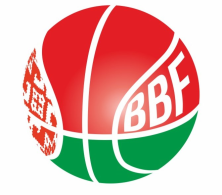 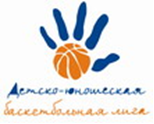 XXIV Детско-юношеской баскетбольной лиги-«Слодыч»I тур - юноши 2010-2011г.р. 
Дивизион 1. Группа Б17-18 декабря 2021г., г. Витебск, проспект Победы 3Команды – участницы:17 декабря 2021 (пятница)18 декабря 2021 (суббота)Главный судья								Кец СергейДЮСШ "БК "Борисфен"«Северный легион» ВОК по ИВССДЮШОР №2 г. ОршиВремяматчаКоманда 1СчетКоманда 212.00ВОК по ИВС«Северный легион»13.20СДЮШОР №2 г. ОршиДЮСШ "БК "Борисфен"14.40КонкурсКонкурсКонкурс15.00«Северный легион»СДЮШОР №2 г. Орши16.20ВОК по ИВСДЮСШ "БК "Борисфен"ВремяматчаКоманда 1СчетКоманда 210.00ДЮСШ "БК "Борисфен"«Северный легион»11.30СДЮШОР №2 г. ОршиВОК по ИВС